Херсонський Центр позашкільної роботи Херсонської міської радизапрошує дітей 9-14 роківу гурток «Природа і фантазія»(аплікації з природного матеріалу; різноманітні техніки декоративно-прикладної творчості: квілінг та інше)Керівник гуртка: Черепащук Ірина Миколаївнамоб. тел. 0991632321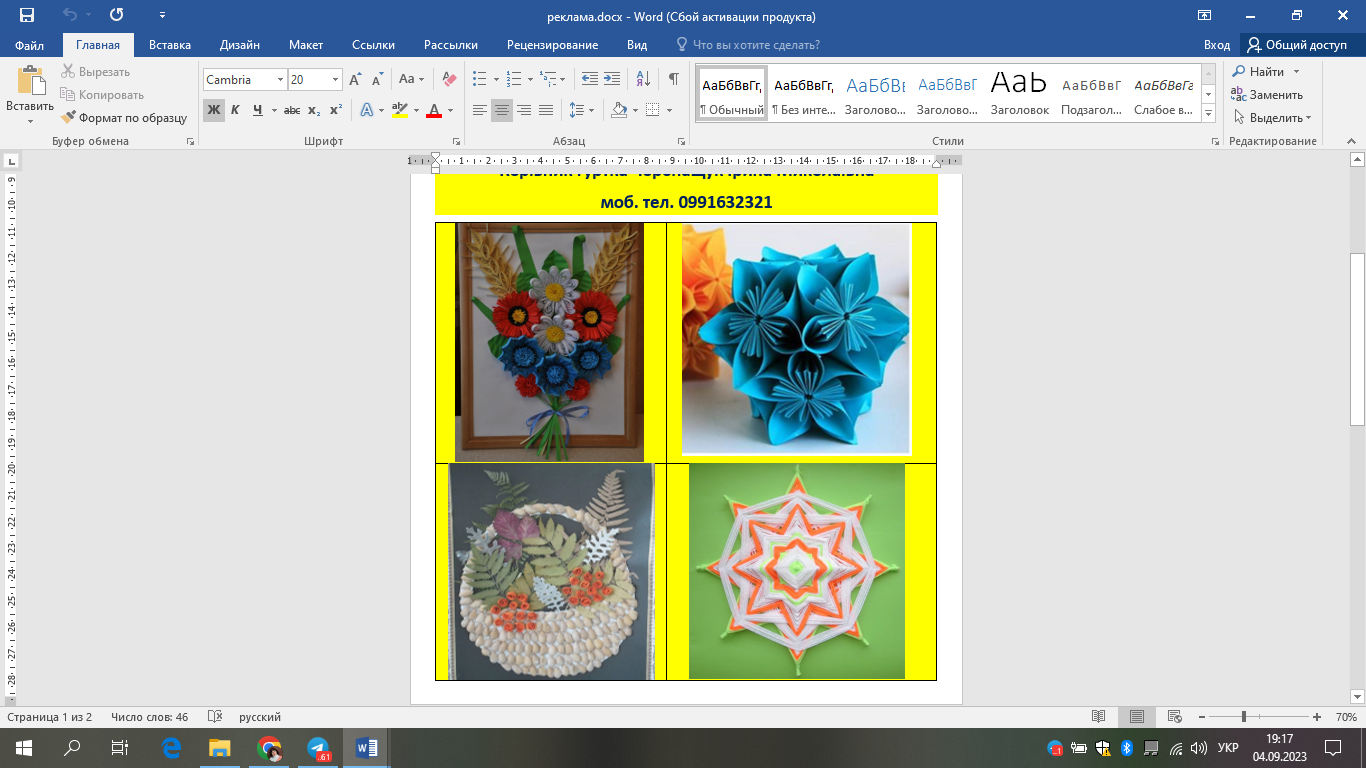 